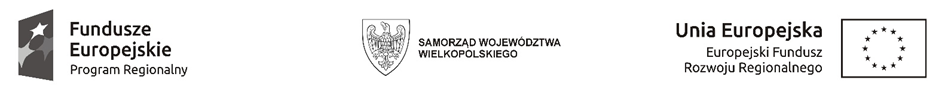 WCPIT/EA/381-65/2023Poznań, 07.08.2023 r.Uczestnicy postępowaniaDotyczy: postępowania o zamówienie publiczne w trybie podstawowym, o którym mowa w art. 275 pkt. 1 ustawy „Prawo zamówień publicznych” pn. „Dostawa zestawu do badań ergospirometrycznych z cykloergometrem z kompletem akcesoriów pomiarowych”	Zgodnie z art. 284 ust. 2 ustawy Prawo Zamówień Publicznych z dnia 11 września 2019 r. (Dz. U. z 2022 r. poz. 1079 ze zm.) zwanej dalej Pzp, Wielkopolskie Centrum Pulmonologii i Torakochirurgii SP ZOZ udziela wyjaśnień dotyczących Specyfikacji Istotnych Warunków Zamówienia.Pytania: „Czy zamawiający wyrazi zgodę na przedłużenie terminu wykonania zamówienia do 90 dni od dnia podpisania umowy? Producenci systemów podają tak długi szacunkowy termin dostawy z powodu globalnego niedoboru części elektronicznych potrzebnych do produkcji oraz zbliżających się przerw urlopowych.” W opisie specyfikacji jako termin realizacji zamówienia wskazali Państwo maksymalną liczbę 21 dni . Czy dopuszczą Państwo podanie maksymalnej liczby dni równą 90? Wyprodukowanie nowego systemu ergospirometrycznego ze wszystkimi niezbędnymi modułami u większości producentów wiąże się ze sporym nakładem czasowym. Urządzenie dedykowane dla potrzeb Państwa specyfikacji technicznej wymaga nakładu niezbędnego czasu . Czas realizacji wynoszący 21 dni jest zbyt krótki i właściwie osiągalny jedynie w przypadku aparatów wyprodukowanych w 2022 roku , są to więc aparaty już sprowadzone na terytorium Polski, które to stoją w magazynach bądź częściej są prezentowane. Dopuszczenie czasu realizacji równego 90 dni upewni Państwa że przedmiot umowy będzie fabrycznie nowy i dostarczony bezpośrednio z fabryki producenta?Odpowiedź:Zamawiający pozostawia zapisy SWZ bez zmian.